Dragi učenici i drage učenice !Nadamo se da ste nam svi dobro i da ste se već naviknuli na nastavu na daljinu, iako vam sigurno nedostaju školske klupe, učitelji(?) i svakodnevna druženja sa prijateljima u školi…Slijedeće aktivnosti do kraja školske godine su aktivnosti po vašoj želji, mogućnosti i interesu …(bicikl, trčanje, role, košarka, odbojka, nogomet, badminton, stolni tenis, vježbanje u zatvorenom uz muziku, šetanje, planinarenje ….)U dane kada imate tjelesni odaberite neku aktivnost koju obavezno morate napisati u svoj Dnevnik aktivnosti.Znači, datum, naziv aktivnosti koju si izvodio/la i kratki opis  što si radio /la taj dan.Prvi dio zadaće šaljete 1. 6. 2020., odnosno  prvi dan po rasporedu nakon tog dana.Od 1.6. na dalje šaljete opet kao novu cijelinu sa različitim ili sličnim aktivnostima, ali tek nakon što vas obavijestimo.U svakoj toj aktivnosti pogotovo ako ste vani na otvorenom pazite i dalje da se ponašate odgovorno i pametno!Pozdrav, Vaši profaći TZK-A !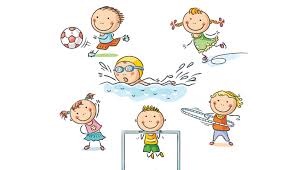 